Det här avsnittet av I Mörkret Med presenterar i samarbete med Swedavia och vi samarbetar även med Svensk Skrivtolkning som textar våra avsnitt som du hittar på vår hemsida, imorkretmed.se .I Mörkret MedAmelia Adamo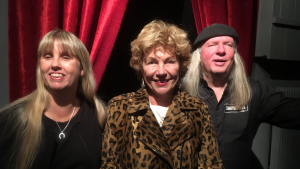 Foto: Anna Bergholtz, Amelia Adamo och Ulf NordquistIntro
Del 1: Möte med gästen
Pausmusik
Del 2: Samtal med gästenDel 3: Snabbfrågor
Avslut------------------------------------------
Intro
------------------------------------------Ulf: Ser du henne utanför dörren nu eller?Jan: Nej… Jo! Jo, jag tycker jag såg henne där. Hon gick runt lite grann. Jag tror att du ska gå och öppna för henne.Ulf: Jag tror att hon är en sökare.Jan: Ja. Gå och titta efter.Ulf: Ja, det är lika bra.Amelia: Hej.Ulf: Hej, Amelia.Amelia: Vi har träffats förut. Ulf: Ja, det har vi faktiskt. Hej, välkommen till Svartklubben och I Mörkret Med.--Vinjett-- ------------------------------------------
Intro
------------------------------------------Anna: Välkommen till I Mörkret Med. Jag som pratar heter Anna Bergholtz. Tack till våra samarbetspartners Swedavia och Svensk Skrivtolkning och tack till alla er som lyssnar och hör av er. Vill du stötta vårt arbete med I Mörkret Med så gör oss gärna en tjänst och betygsätt oss där poddar finns, eller på vår Facebooksida. På vår Facebooksida kan du också följa oss och få veta mer om vad som händer mellan avsnitten. Nu till dagens gäst; en äkta powerkvinna som säger att en kvinna inte är riktigt fri förrän hon är ekonomiskt fri. Pengar har varit en drivkraft efter att hon växt upp fattigt som barn. Hon blev senare Sveriges tidningsdrottning, ett epitet hon först rynkade på näsan åt. Vi pratar om allt det här, om hennes tidningar Amelia, Tara, M-magasin och om varför hon valt att vara så öppen med sitt liv. Vad hon ångrat och vi kommer även in på medias katastrofskildring, ålderism och framtiden och så får du veta varför hon med gedigen erfarenhet av att intervjua hyllar just intervjun i mörkret. Ulf Nordquist bjuder på livemusik. Ljudtekniker är Jan Dahlqvist. Det här är I Mörkret Med journalisten och tidningsdrottningen Amelia Adamo.------------------------------------------
Möte med gästen
------------------------------------------Ulf: När tycker du att vi sågs?Amelia: Var det ute på det här stället där ni också har en svartklubb?Ulf: Mm.Amelia: Sen så ännu tidigare såg jag när ni var på Regina hette det väl då på den tiden. Ulf: Spagettioperan. Amelia: Juste! Och då minns jag så väl att ni dansade också och jag kunde inte fatta hur ni lyckades dansa och då berättade Blossoms pappa, Graham Tainton, hur han hade tränat er genom att ni skulle känna på hans ben. Jag tyckte det var så fantastiskt. Så det här är tredje gången.Ulf: Det är bra, du är så välkommen.Amelia: Tack ska du ha. Är det du och jag som ska prata? Nej?Ulf: Jo, lite. Nu ska vi prata. Men Anna sitter där inne och väntar på dig.Amelia: Ja, för jag undrade just om det var Anna eller om det var du.Ulf: Nej men jag följer med dig in. När vi går in här snart så…Amelia: Nu blir det mörkt.Ulf: Så försvinner ju din syn. Och det händer ju nu. Är det läskigt?Amelia: Ja, lite läskigt tycker jag att det är. Det är det ju alltid när man tappar kontrollen för plötsligt ska man känna… Men jag är så glad att jag håller i dig för då känner jag mig lite trygg. Och sen har jag inga läskiga klackar heller så jag inte vinglar till här. Ingen osäkerhet. Gud, så svart det är.Ulf: Vet du vad, om vi bara tvärnitar här.Amelia: (skrattar) Du snurrar här. Ska jag stå still?Ulf: Du har ju sett mig dansa så jag tänkte jag skulle visa upp lite. Så fortsätter vi framåt här. Jag hörde ett sus, det var lite maskiner som var igång som inte skulle vara igång. Så då tänkte jag stänga av.Amelia: Du stängde av något?Ulf: Jag stängde de på vägen så vi får lite mindre sus i rummet. Nu ska jag sätta din hand på en stol. Där har du stolsryggen.Amelia: Där är stolsryggen, ja.Ulf: Och du ska sitta liksom där framför åt det hållet där.Amelia: Där ska jag sitta. Jävlar vad svart. Gud, nu petade jag mig rakt i mikrofonen.Ulf: Bortom puffskyddet och micken så hittar du Anna.Anna: Hej, Amelia!Amelia: Hej, Anna (skrattar).Anna: Jag var alldeles tyst här för jag tänkte att ni var så koncentrerade.Amelia: Ja, jag var väldigt koncentrerad här.Anna: Nu sträcker jag min hand framför dig så ska vi se om du hittar. Där! Hej.Amelia: Hej.Anna: Välkommen.Amelia: Det var en liten hand. Är du en liten människa?Anna: Ja, det var snabbt avläst av dig. Jag är ganska liten. Jag är knappt 160 och ganska späd.Amelia: Jag är också 160 men absolut inte späd, utan motsatsen. Utan att vara direkt överviktig, men väldigt stadig kan man väl säga.Anna: Hur är läget idag?Amelia: Jo, tack. Det har varit bra. Jag har ju den här underbara pensionärstillvaron som egentligen inte är någon pensionärstillvaro utan är ganska full av olika aktiviteter. Men det är aktiviteter jag väljer för det mesta. Sen finns det väldigt mycket håltimmar och väldigt mycket tid att fika och äta lunch med såna jag inte träffat på länge. Så jag har en bra tillvaro.Anna: Det låter härligt. Jag läste någonstans att du skulle ta en fika utan att titta på klockan.Amelia: Ja, juste! Det stämmer bra det. Jag tror inte att jag kan komma ihåg när jag inte har haft bråttom, utom det senaste året.Anna: Och vad har det gjort med dig som människa?Amelia: Jag är koncentrerad och rationell och inte en onödigt babblande person. När man har ganska ont om tid och mötena går slag i slag och man ska fatta beslut så blir man en rationell människa. Annars tror jag inte riktigt att man kan ha det så. På den motsatta sidan blir jag irriterad om de andra inte är lika snabba som jag, lika rationella eller om jag blir störd av onödiga saker.Anna: Idag, då? När du inte behöver titta på klockan och ha tid att passa på samma sätt?Amelia: Så har det ju varit större delen av mitt lediga år eller vad jag ska kalla det för. Jag har inte behövt titta lika mycket på klockan, plus att jag har lagt in sån här ställtid som Bodil Jönsson kallade det för. Det tycker jag var ett väldigt bra ord.Anna: Vad är det?Amelia: Ställtid är liksom en omställningstid. Man prickar inte in något slag i slag utan man lägger ställtid emellan så man kanske till och med hinner rensa skallen, koppla av, komma lite för tidigt och gå in i skoaffären mittemot Svartklubben här.Anna: Hur känns det nu att vara här i mörkret?Amelia: Nu sitter jag ju stadigt. Dessutom vet jag att jag förmodligen kommer bli ledd härifrån också.Anna: Vi kan se hur det blir med det. Jo, det klart (skrattar). Ulf finns till hands. Du är i trygga händer. Vi ska börja med att du fritt får berätta vem du är.Amelia: Ja. Iris Förlag känner du till, va?Anna: Ja.Amelia: Juste. Och jag började lyssna på ljudböcker för länge sen och sa till Bonniers då där jag var att ”Du, det där med ljudböcker är ju faktiskt också någonting för oss som ser. Det är ju fantastiskt att kunna promenera eller vara i trädgården eller vad som helst och ha litteraturen i örat.” Så då blev det faktiskt så att Bonnier Audio uppstod. Det är nog det närmaste synskadat jag har kommit. Annars är jag en tidningsmakare, jag har varit journalist i hela mitt liv. Jag är 71 år idag och har mitt första så att säga ”pensionärsår” och när jag säger pensionär så menar jag det jag lever på, det vill säga pensionen, men jag har ingen riktig pensionärstillvaro för jag gör en massa saker också och ibland får jag dessutom betalt. Jag är en invandrare från Italien. För väldigt många år sen kom jag hit med min mamma som var arbetskraftsinvandrare. Hon var hembiträde och sen blev hon fabriksarbetare. Det som kanske är ovanligt är att jag i fyra års tid bodde hos katolska nunnor. Det var väl kanske inte så fruktansvärt svenskt. Sen kom jag till en liten söderförort där jag bodde med Elda, min mamma, som då under tiden hade gift sig med en annan italiensk invandrare som hette Oscar. I den förorten var jag ända tills jag flyttade hemifrån när jag var 17 år. Då kom jag från en familj där det var viktigt att inte bli med barn men att utbilda sig tyckte de var onödigt, det räckte med maskinskrivning som fanns på den tiden. I dag har vi datorer så man vet knappt vad maskinskrivning är, men det fungerar i princip likadant. Jag började som kontorist och tack och lov så förstod jag värdet av att plugga, ändrade inriktning och studerade på kvällarna medan jag fortfarande var en kontorist på dagen. Sedan gick jag på universitetet. Av en slump och av kärlek blev jag inte det jag hade utbildat mig till, vilket var beteendevetare, utan jag blev journalist och då är man ju en beteendevetare.Anna: Ja, jag skulle precis säga det.Amelia: Det är väldigt likt och det är dessutom det som har gjort mig framgångsrik när jag har gjort mina tidningar för jag har varit väldigt målgruppsfokuserad. De flesta journalister vill förändra världen och det har jag inte riktigt velat. Anna: Du har inte velat det?Amelia: Nej, det har inte varit min grund. Det har inte varit skälet till att jag blev journalist. Folkskolläraren i mig har jag knappt. Jag hade inte de motiven som väldigt många journalister har.Anna: Vad var det som gjorde att du brann för journalistiken då?Amelia: Jag brann inte. Jag halkade in på det och tyckte att det var roligt. Jag tyckte det var jätteroligt och dessutom så fick jag en helt annan lön, jag var väl driven av pengar.Anna: Varför det?Amelia: Därför att jag kom från fattiga förhållanden och därför att jag visste att skulle jag tjäna någonting i livet så var det det jag själv åstadkom. Hemma fanns ingenting att hämta även om jag hade en väldigt generös mamma. Men hon var ju städerska så då kan du ju tänka dig hur mycket pengar som var över där.Anna: Men även om du drevs av pengar, vad var det som du tyckte var roligt med journalistiken då?Amelia: Först och främst var det roligt att träffa folk. Jag är väldigt socialt glad kan man säga, jag tycker det är skojigt. Sen var det väldigt roligt att också se hur en intervju blev i tidningen. Man ska ju veta att jag var på Svensk Damtidning i början och där förändrade man inte direkt världen. Man kanske ger världen lite titt, lite skojsigt, men kanske inte sådär väldigt mycket annat. Så när jag sen flyttade till ett annat ställe kan jag säga att mitt sociala patos, som trots allt finns vid sidan av de här pengarna, fick större utlopp där. Det var på en tidning som hette Husmodern och sen så har det fortsatt till Veckorevyn, Aftonbladet och sen har jag då gjort mina kvinnotidningar. Där kan jag ju säga att jag också har drivits av en lust att förändra, som de andra journalisterna har och som jag kanske inte direkt hade. På Aftonbladet kom det fram men jag tror att det mer har varit att jag har velat underhålla med ett allvar i.Anna: Du har ju ändå verkligen förändrats sen, när du började på Aftonbladet och fick in ett helt nytt perspektiv i tidningen.Amelia: Jo, det var ju kvinnorna som skulle in där. Och sen har jag ju haft något slags socialt patos. Jag brukar ju skryta med att jag tycker att det är jag som tog in Rosa Bandet, bröstcancermedvetandet till Sverige, för vi var först i Amelia och jag visste vad Pink Ribbon var och det visste man inte då i Sverige. Parallellt med att jag publicerat väldigt mycket som handlar om kvinnokroppen så har det också varit hemskt mycket mer som handlat om att löneförhandla, att veta sin plats i tillvaron, att våga skiljas vid sextio, att sjukvårdsbiträdena på den tiden skulle förstå att det kanske fanns skäl till att utbilda sig lite mer om man skulle ha en bättre lön, och att alla måste pensionsspara. Där ungefär har väl mitt stora engagemang legat, i att en kvinna inte är fri om hon inte är ekonomiskt fri.Anna: Om jag skulle fråga dig när du trivs som fisken i vattnet?Amelia: Ja, du. Jag kan säga att det är väldigt olika. Det kan vara i bastun på Dalarö, det kan vara när jag är med mina barnbarn och det kan vara när jag ser något väldigt bra. Jag såg till exempel Özz Nûjen och Måns Möllers Världens Historia och skrattade i princip i en timme och 40 minuter. Kan rekommenderas. Så det är lite olika. Jag älskar kalas.Anna: Det gör du?Amelia: Ja.Anna: Varför det?Amelia: Jag tycker det är så kul. Jag tycker om att dricka vin. Jag tycker att det är kul när folk kommer och är inställda på att nu ska vi faktiskt ha roligt. Om jag skulle ge dig ett kort svar på den här långa frågan så skulle jag säga att jag trivs som fisken i vattnet när jag umgås. Sen kan det vara gamla moster eller min stora kärlek just nu, Lucio. Jag säger just nu för man vet ju aldrig vad som kan hända. Mina barnbarn, mina väninnor. You name them.Anna: Men blir du aldrig trött på att omge dig av massa människor?Amelia: Äsch, det finns så mycket tid att vara ensam. Jag har alltid tyckt att egentid är överskattat.Anna: Du tycker det alltså?Amelia: Ja, det tycker jag verkligen.Anna: Varför det då?Amelia: Jag tycker att tillsammans blir jag någon. Det låter som en klyscha eller en sång men jag tycker det finns så mycket egentid, man sitter på bussen eller tunnelbanan här i Stockholm eller den här ställtiden man har nu. Jag tyckte även förut när jag jobbade jättemycket att jag hade egentid på natten i min sömnlöshet. För mig har det varit att när man jobbar så mycket som jag har gjort så kommer barnen tvåa. Sedan har jag varit en halvusel fru brukar jag säga, men det är sant. Jag har prioriterat bort det där som ändå fanns. Jag har inte tyckt att jag dessutom ska lägga in min egna tid. Min egna tid hade jag ju på jobbet.Anna: Du såg det så?Amelia: Ja.Anna: Vi ska släppa in Ulf lite innan vi fortsätter samtalet. Vi ska få lite att kalasa på, på tal om kalas.Amelia: I och för sig, jag hade glömt bort att jag skulle vara hungrig.Anna: Det är ingen mat så.Amelia: Nej men gud vad bra för att jag käkade faktiskt en macka på mitt italienska hak.Anna: Ja men det var kanske bra för att det här är lite efterrätt kan man säga.Ulf: En öppnare.Amelia: En öppnare! Ulf: Och sen har du ett glas bredvid flaskan.Amelia: Vänta ett tag. Där har jag den. Vad bra, då ska jag öppna den här utan att förstöra hela anläggningen här. Nu gör jag fel tror jag. Vad gör jag nu då? Jag ska väl göra såhär? Vänta. Vad gör jag nu? Är det fel håll? Där!Anna: Det kan vara så att om du vänder på öppnaren…Amelia: Ja, jag vände på den.Anna: Den där är lurig, Ulf.Amelia: Ja. Men det gör inget, det är väl meningen att jag ska veta hur ni har det? Är det inte det?Anna: Jo, det är det ju.Ulf: Det är väl en kul grej.Amelia: Kul och kul vet jag väl inte men det är intressant. Vänta.(Ljud av porlande mineralvatten)Amelia: Så, nu stannar jag. Nu törs jag inte mer.Ulf: Det var ett bra ljud!Anna: Det är ett stort glas.Amelia: Bra ljud, ja. Men du Ulf, ser du flaskan här, ska det stå här, är det bra? ”Ser du” var väl fel uttryck (skrattar).Ulf: Om det är bra för dig så är det bra för mig. Den står ändå långt in på bordet. Så får du två skålar här.Amelia: Vänta ett tag, två skålar här. Men du, när jag far vidare här så känner jag att jag är på väg ut ur bordet.Ulf: Ja, men håll dig på bordet.Amelia: Jag håller mig på bordet.Anna: Känner du kanten där?Amelia: Här får du en sak av mig, så tar vi bort den i alla fall. Öppnaren. Sen har jag en skål här och en skål där. Då så.Ulf: Då är läget under kontroll.Amelia: Ska jag pilla på vad det är i skålen?Ulf: Pilla du så får vi se om du kan komma fram till vad du har där.Amelia: Ja, vänta. Här är något som jag tror är gott. Det här är några kolabitar eller nåt sånt. Jag ska smaka på det och se om det är det. Ja! Mmm, vad gott! Mmm! Jag som älskar godis av det här slaget. Det här är sånt här gott godis, finare godis, kakgodis. Jag känner kokos och någon slags choklad.Anna: Det stämmer.Amelia: Fyrkanter av något slag. Gott i alla fall. Nu lägger jag ner den och tar en sipp så får vi se vad jag har fått för någonting här.Anna: Det är choklad med kokos i precis som du sa. Alldeles rätt gissat.Amelia: Och så har jag fått Ramlösa-liknande. Och så går jag i andra skålen. Det här verkar vara ren choklad. Nu äter jag på den.(knaprigt ljud)Mörk choklad är det här.Anna: Jag tror att båda är det faktiskt, men man känner det nog inte lika väl med kokosvarianten.Amelia: Mmm, jättegott. Anna: Känner du vad det är för smak på den som du precis tog?Amelia: Ja, det är något krokant. Något krispigt. Kan det vara apelsin? Nej, det är det inte.Anna: Nej.Amelia: Jo, vänta ett tag! Nu kommer saltlakritsen fram. Lakrits eller salt.Anna: Ja, salmiak.Amelia: Okej! Vad bra, då kände jag rätt. Anna: Det är bara att äta. Har du varit på något liknande ställe förut?Amelia: Ja, jag har varit på erat ställe där ute i bushen. Vad heter det?Anna: Almåsa.Amelia: Almåsa! Jag tyckte att det var en stor upplevelse. Inte bara en upplevelse av ert mörker utan också fin musik, maten var god och att kunna äta med fingrarna. Jag kommer inte ihåg om jag åt så eller om jag lyckades skära någonting. Jag tyckte ni var så enastående. Jag kunde inte fatta hur ni kunde servera. Anna: Nej. Jag serverar ju inte, jag är ju bara här och gör podden men Ulf är ju van vid både servering och att musicera. Frågan är om inte du ska musicera lite nu?Ulf: Det kan jag göra, jag tänkte bara berätta att jag var med den kvällen när du var där ute och sen dess har jag ju startat eget här inne i stan och det är det du är på nu.Amelia: Men du Anna, har du det precis såhär mörkt som jag har det? Är det så mörkt när du inte är inne i ett mörkt rum? Har du ledsyn? Ser du ljus?Anna: Ingenting. Jag har proteser på båda mina ögon. Jag har varit seende tidigare precis som Ulf, men jag skulle beskriva det lite som att man blundar. Det är ju någonting men det är ju ingenting. Om du blundar med ögonen, Amelia.Amelia: Ja, jag gör det nu.Anna: Ser du någonting?Amelia: Nej. Det är som svart sammet.Anna: Svart sammet. Det var fint.Ulf: Jag har en liten annan definition på det, jag tycker att man kan tänka ”Hur mycket ser du med ditt knä?”. Fokusera på det och så är det att ha ett icke-seende. Det är inte som att vi tänker på att vi inte ser. När jag vart blind så upphörde det liksom att jag brydde mig om det för det går liksom inte att gå runt och tänka på något som inte finns.Amelia: Den här försiktighetskänslan, den här rädslan i trafik och allt det där måste ju ni ha på ett helt annat sätt än vi som ser?Anna: Ja, det klart att det finns ett överlevnadsskydd. Det finns ju hos oss alla att vi vill överleva, och i mitt fall, jag kan ju bara tala för mig själv egentligen, så har jag dragit ner på tempot lite mot när jag såg. Det har jag gjort. När jag blev lugnare med min blindhet så har jag kunnat koppla på tempot igen men jag kommer ju aldrig att vara exakt lika snabb. Framförallt i bullriga miljöer då det är som svårast, för då får jag ju problem med att se på mitt nya sätt. Då försvinner ju även hörseln. Så då blir det väldigt knivigt att ta sig fram och då är det klart att jag drar ner på tempot.Amelia: Men ni som har varit seende innan, om man säger fjäll så kan ni se ungefär hur ett fjäll ser ut?Anna: Ja, men jag kan inte påstå att jag har varit så mycket i fjällen (skrattar).Amelia: Nej, men man kanske har sett det på bild och så.Anna: Absolut.Amelia: Men finns det de som inte har sett någonting från början? Ursäkta min okunskap.Ulf: Det klart att det finns barndomsblinda, det gör det ju, folk som är födda blinda på olika sätt. Det klart att de inte har sett.Amelia: De kan inte ha inre bilder.Anna: Inte visuella.Ulf: Men de har ju andra bilder som kanske inte är bilder för någon som har varit seende.Amelia: Nej juste, som inte är foton typ utan som är hur de själva tror att det ser ut i fjällen.Ulf: Ja, det blir mer som ett sinnesintryck. Ibland vill ju folk som är här på Svartklubben att vi ska tända på slutet så de får se hur det ser ut, men då säger jag ”Nu har du ju för en gångs skull chansen att ha en bild med dig som inte bygger på synintryck”. De bygger ju nästan alltid på det för det är så stort. De har varit i en restaurang, de har upplevt en massa saker men de har inte sett dem. De har kanske gjort sig bilder av hur det ser ut, men det är ju en annan sak. Det är inre bilder och det klart att inre bilder från någon som inte har sett någonsin ser väldigt annorlunda ut. Det går inte att bevisa men troligtvis gör de det.Anna: Det får man ju fråga de nästan. Jag tänker också att det är lite som att läsa en bok, man skapar sina egna inre bilder. Det är väl kanske inte så himla viktigt om det är den sanna bilden för vem har den sanna bilden.Amelia: Det är ju alldeles rätt. Det är ju så man ska se det.Anna: Ska vi köra lite musik, Ulf?------------------------------------------
Pausmusik
------------------------------------------(Gitarrspel och sång)Siffror, ålder, ja, ja, jaSäg vem vill du va’Rynkor, hårfärg, spela rollDet ser inte jagÅlder är en lustig grejKan göra människan knäppSkavankerna som livet gettSer jag inte med min käppVilken tur du har att du träffade migJag som inte ser någonting av digVilken tur du harHär kan du va’ tryggOch jag lovarI mörkret är du snyggMen du är vem du vill va’Det blir som du bestämtVärlden som du lever iÄr det allvar eller skämtOm spegeln provocerat digSpegla i min själFör skönhet sitter inutiOch du är vacker nu i kvällVilken tur du harAtt du träffade migJag som inte ser någonting av digVilken tur du harHär kan du va tryggOch jag lovarI mörkret är du snyggI mörkret är du snygg------------------------------------------
Samtal med gästen
------------------------------------------(applåder)Anna: Visst är det bra?Amelia: Ja. En pepplåt för alla.Anna: Ja, det är ju det. Men vi backar tillbaks till när du var liten, Amelia. Du berättade att din mamma kom hit som arbetskraftsinvandrare, men hur kommer det sig att hon kom till just Sverige?Amelia: Det är en väldigt trevlig brygga mellan Italien och Sverige och han hette Ingemar Allercrantz och var gift med min biologiska faster. Jag var frukten av en nattlig förbindelse mellan pigan och sonen i huset i Rom och det visade sig att jag inte skulle aborteras bort eller nåt sånt som han tyckte. Även om abort var förbjudet så gjorde man ju det på den tiden. När mamma hade varit på det här mödravårdshemmet i nio månader så hjälpte Ingemar till och sa ”I Sverige behöver man arbetskraft.” Hembiträden var det lite ont om då, de kom företrädesvis från Tyskland. Här kom nu ett italienskt hembiträde med en bebis, vilket hedrar Sverige.Anna: Hur gick det? Du var nio månader gammal och hon jobbade samtidigt.Amelia: Ja, mamma jobbade i en familj där det fanns ett barn till och hon skulle ju passa det barnet och då spelade det inte så stor roll om hon hade med sig en som var nio månader när hon passade en ett-åring. Där var hon i drygt ett år. Jag börjar klia mig här nu. Man blir väldigt medveten om olika saker i det här mörkret, hörru.Anna: Är det så?Amelia: Ja! Plötsligt börjar det klia och jag blir såhär kroppsmedveten. Skit samma, i alla fall så hade nästa familj inga barn men de var äldre och tyckte det var lite roligt. Jag kom in i den familjen när jag var runt två år och stannade där tills jag var ungefär sex år. Pappan i huset, som var bankdirektör, byggde en sandlåda till mig. Mamma och jag bodde i en jungfrukammare och jag har frågat mamma jättemånga gånger ”Men du, när du serverade på kvällen”, för de hade representationsmiddagar, ”vad gjorde jag då?” ”Nej men du var instängd i rummet och lekte med knappar”. Jag kommer så väl ihåg det för jag tänkte ”Knappar, jag kunde ju ha svalt de, var inte det farligt?”, för mamma hade ett stort syskrin med massor av knappar som jag tyckte var roligt uppenbarligen. Nej, det gick bra. Det kanske är så att barn förstår några slags gränser, jag låg inte och skrek i rummet så att jag störde mamma när hon serverade. På dagarna var jag med henne. Man inrättar sig i de begränsningar man har.Anna: Minns du något själv från den tiden?Amelia: Jag minns att jag väntade på farbror Filip som han hette. Jag kunde sitta jättelänge och vänta på honom för han hade en godispåse med sig. Jag har bara positiva minnen. Jag kommer också ihåg tant Lisa, tant Lisa hade bara ett bröst. Hon hade opererat bort det andra bröstet i bröstcancer och jag brukade vara med där uppe i badrummet när hon duschade och sådär. Det var inte sådär ”Bort, du har inte att göra här uppe på övervåningen, du ska hålla dig på nedre våningen”, de var väldigt gulliga. När jag döpte min son till Filip så förstod jag inte riktigt varför han skulle heta Filip förrän senare när mamma sa ”Är det efter farbror Filip?”. Förmodligen har hans namn stått för något bra.Anna: Det var i den här familjen?Amelia: Ja, det var den här bankdirektören Filip Marmolin.Anna: Men sen förändrades ju livet för att din mamma träffade Oscar och du fick gå och bo på den här klosterskolan.Amelia: Ja. Då förändrades mitt liv ordentligt och det braiga, eftersom att jag är en typisk sån där som inte ser det halvtomma glaset utan det halvfulla, var att jag blev en väldigt stark överlevare. Jag tror inte att jag skulle haft den här karriären eller vad vi ska kalla det för, om jag inte hade haft de där gräsliga åren hos nunnorna.Anna: Hur var det där då?Amelia: Det var hårt. Det var strängt. Det var också såhär luggningar. Ingen direkt misshandel, absolut inte, men man korrigerade flickorna. Vi var 30 flickor och där gick jag i fyra år.Anna: Men hur ofta träffade du din mamma då?Amelia: Jag träffade henne på lördagarna, då kom hon och hämtade mig och så åkte vi gemensamt hem till Nybrogatan där mamma bodde inackorderad hos en Östermalmstant.Anna: Men du kunde inte bo där med dem då eller?Amelia: Nej, jag fick bara bo där på lördagen och sen åkte mamma tillbaka med mig på söndagskvällen.Anna: Vad hade du för drömmar som barn?Amelia: Jag tror inte jag hade några. Jag tror att jag förträngde nästan allting då. Jag längtade ju bara tills jag skulle få komma hem till mamma och jag visste inte hur lång den här perioden skulle vara. Så blev jag sjuk, mina ögon blev alldeles gula, jag fick någon leverskada. Detta var porten till befrielsen för att när jag kom till sjukhuset så sa doktorn så småningom till min mamma ”Det är nog inget större fel på dottern, men jag tror inte hon ska vara på den där nunneinternatskolan. Jag tror inte hon mår bra där.” Då sa mamma ”Jag får inte ha henne hemma för vi har ingenstans att bo” och då fick hon förtur i bostadskön. Så så fick vi då den här tvåan i Solberga.Anna: Vad var det som hade hänt med dina ögon då? De var gula?Amelia: De var helt gula. Jag hade fått något fel på levern. Jag tror inte riktigt jag tålde maten eller om det var ett sätt för kroppen att larma och säga ”Det här är inte bra”. Jag tyckte förfärligt illa om maten, det var tyska nunnor med tysk mat och jag var ju uppfostrad med väldigt mycket italiensk mat, pasta och sånt. Tyska maten var såhär knödel och det var ganska gräsligt. Jag hade hemskt svårt för maten och kräktes flera gånger så jag tror det hade med det att göra. Jag hade ju kompisar där, vi var ju 30 flickor i olika åldrar som höll ihop så jag tror inte att det var någon vantrivsel utan det var nog mer nunnorna.Anna: Du sa att den här tiden ändå har gjort dig stark?Amelia: Ja, det vill man ju alltid tro. Man tror ju aldrig man går igenom en massa elände utan att man på något sätt ska få med sig någonting. Och jag tror att jag fick med mig just den här teflonen som jag brukar kalla det. Det rinner av mig, jag har lätt för att vara glad och jag blir inte deprimerad, jag får inte jättemycket ångest, jag blev inte fixerad vid min mamma när jag äntligen kom ut utan jag blev snarare mer fixerad av att vara hemifrån och uppleva all den här friheten som plötsligt fanns i min närvaro. Man kunde ha på sig vad man ville. Nu var ju vi fattiga faktiskt så mamma sydde kläderna så jag hade hemsytt och det var ju inte poppis då, det skulle vara toppen idag men då var det så pinsamma kläder och vi var ju de enda invandrarna på gatan. Vi var ganska mörka. Jag förstod väldigt tidigt att det gällde att inte hålla fast vid den kulturen utan närmaste den svenska kulturen. Och det gjorde jag väldigt framgångsrikt.Anna: Du är väldigt känd för att ha startat just Amelia. Amelia: Ja, och idag skulle jag nog säga att M-magasin, 50+ tidningen som snarare är 60, där satte jag mig själv på omslaget och har gjort 150 omslag så för den gruppen är jag mer identifierad. Amelia var ju en ovanlig tidning då när den kom och fick mycket branschuppmärksamhet och blev också väldigt spridd och köpt och allt vad du vill, men M har satt andra spår och det har väl gjort att jag har blivit synligare och engagerat mig ganska mycket i ålderism, det vill säga att ”vi ska vara sämre för vi är äldre”. Det har jag ju kämpat emot.Anna: Vad står M:et för i M-magasin?Amelia: M står för Möjligheter. Det var ju en grupp kvinnor 55+ icke-önskvärda på marknaden, inte särskilt önskvärda på kärleksmarknaden heller, inte bara på arbetsmarknaden. En grupp som ingen egentligen brydde sig om. De enda som brydde sig om den här gruppen var möjligtvis hälsokostaffärerna. Det var en icke-synlig grupp och det jag gjorde då var att jag ville visa dem vilka möjligheter som ändå finns kvar. För de flesta 55-åringar har ju ändå 30 år till. Så jag hade en mission, M som i Mission, och det var att man skulle känna att M är möjligheter. Sen var det en annan sak också. Att det är M som i mappisar. Jag var då anställd, som jag har varit i nästan hela mitt liv, av Bonnierfamiljen. Då har de ju haft tidningar som hela tiden också har fått intäkter via annonser och eftersom 50+ i princip luktade lik på den tiden, det är bara 12 år sen men det har faktiskt ändrats litegrann sen dess, så visste vi att vi kan inte få intäkter vi annons utan vi måste basera oss på volym och så måste vi göra den här produkten lite sexig. Då kan man inte kalla det för seniorer, veteraner eller pumor. Alltså var vi tvungna att etikettera den här målgruppen som jag såg framför mig, som inte ville läsa Hemmets Journal året runt. Jag tyckte att det fanns ett hål på marknaden som vi inte skulle kalla för seniorer. Alltså var vi tvungna att hitta ett uttryck för den här gruppen och då kom min medarbetare Klas på ”Vi som först var hippies och sen blev yuppies, nu är vi mappis” och jag frågade honom ”Vad är det då?” ”Jo, det är mogna, attraktiva pionjärpersoner”. Där finns ett M också med. Men om man ska vara riktigt, riktigt ärlig, när vi valde bokstav tänkte vi snarare på ”Vilket är världens vackraste ord och vad börjar det på för bokstav?” och Anna du kanske vet vilket ord som anses vara världens vackraste ord? Vet inte om du är en sån men ”mamma”.Anna: Jag tänkte på det för jag är väldigt nära min mamma.Amelia: Ja, mamma. Och om du tänker på det, när du sätter ihop läpparna och säger M så känner du att det är lite skönt. Så allt det här finns i M:et.Anna: Mappis, möjlighet och mamma.Amelia: Ja, och om jag själv ska göra ett eget avtryck så hette jag Mucci när jag kom till Sverige ända tills jag var femton år. Amelia Mucci.Anna: Det är ju tre tidningar, Amelia, Tara och M-magasin. Tara då?Amelia: Såhär var det. Först kom Amelia. Sex år senare var det många som gnölade och sa ”Ni tar aldrig upp klimakteriet eller hur det blir sen när man inte tycker att de visslar efter en eller när man inte är önskvärd på arbetsmarknaden”. Då tänkte vi ”Okej, de ska få en egen tidning. Vi ska inte blanda in de i Amelia, för Amelia är 30-åringens tidning. Då gjorde vi Tara och då var det ganska enkelt. Då sa vi ”Här är mens i Amelia och östrogen i Tara.” Så jag tyckte att det var tre faser i kvinnors liv som hängde ihop och som var ganska skilda. Amelia-fasen som är familjefas, småbarn, ”mamma, mamma” hela tiden. Sen så kommer Tara-åldern när barnen plötsligt får ben och själva kan ta sig till fotbollen eller vart de nu ska. Man upptäcker det här livet utanför hemmet. Och sedan så kommer man in i M-åldern som jag då har väldigt mycket kunskap om. Då vill man på något sätt tillbaka in i familjen. Och hälsan, ”Hur ska jag orka? De här benen måste orka, jag vill inte bli för tjock, räcker mina pengar, mina gamla föräldrar, ska jag nu ta hand om de när jag precis har fått barnbarn?” Det är tre olika faser i kvinnors liv och jag tyckte att det var väldigt roligt att få göra tidningar som bygger på identifikation.Anna: Ja och det har ju uppenbarligen funkat. Det låter som att du utgår från att man som kvinna ska bli mamma.Amelia: Ja, det kan man väl säga. Amelia var ju den unga kvinnans tidning när hon börjar närma sig 30 och då finns ju de där frågorna. Antingen bestämmer man sig för att ”Nej, jag ska inte vara mamma men jag kan läsa Amelia i alla fall” eller ”Ja, jag vill bli mamma.” eller ”Jag blir inte mamma fast jag försöker”. Själva tanken på konstellationen mor-barn finns ändå där. Man måste inte vara en mamma för att läsa Amelia, och man måste inte vara en mamma och läsa Tara heller och man måste inte vara mormor för att läsa M.Anna: Det är ju många som också väljer att inte få barn.Amelia: Ja, och jag kommer ihåg en av de första som gick ut med det offentligt, vilket var svårt att hitta. Någon som sa ”Jag vill inte, jag har katter och det räcker” var Susanne Ljung. Susanne Ljung, journalisten som gör programmet Stil. Hon var den, tror jag, absolut första. Sen har det kommit några stycken till som vågar säga det.Anna: Titti Schultz känner jag ju till.Amelia: Titti, ja. Och Marina Schiptjenko, en konstgallerist. Det finns några stycken men jag tror att vi som har barn alltid är så oroliga att om vi frågar så är det som att det enda som gäller är att ha barn. ”Det är det som är viktigt i livet, att låta sina gener gå vidare”, det tycker jag ju inte alls. Men jag vet att de som inte får barn eller som avstår från barn av olika skäl tycker det är jobbigt att prata om det. De flesta, inte alla.Anna: Det klart att det är en sorg om det inte är självvalt. Jag har ju själv valt bort barn.Amelia: Därför att?Anna: För att jag tycker om barn men jag har aldrig känt att jag vill ha egna barn. Som tur var så lever jag med en man som känner likadant.Amelia: Det finns ju andras barn, det finns ju systerbarn och herregud vad mycket barn det finns som skulle älska att kanske bli omhändertagen av dig på något sätt, att du kommer ihåg att de har en födelsedag och så. Jag är inte sådär att jag tror att man måste producera egna barn. Jag är glad över att jag har gjort det men jag har haft fosterbarn också. Och vet du hur mycket kärlek det är?Anna: Ja men det är fortfarande lite tabu det där att säga, framförallt som kvinna, att man har valt att inte ha barn.Amelia: Fast ju mer du säger det, desto mindre blir tabut. Så är det ju med allt. När man på något sätt vädrar så kommer det in frisk luft i frågan.Anna: Du ska få en present av mig, Amelia! Nu ska vi se här.Amelia: Ska jag ta något? Ska jag röra mig? Jag sitter alldeles stel här, jag vågar inte ens ta en chokladbit. Jag är så orolig för att jag ska ha ner någonting. Nu tar jag en chokladbit här först.Anna: Här. Känner du där? (skrattar)Amelia: Där. Jag känner din hand.Anna: Då ska du känna om du kan känna vad det är för någonting.Amelia: Vänta. Jag är fullt upptagen av chokladen här.:::: ANNONS ::::Anna: Nu till vår samarbetspartner, Swedavia, som på riktigt ser till så att alla kan resa. Här, Håkan Sevegran, ledsagare på Arlanda.Vad har du för tips till resenärer som är i behov av ledsagning?Håkan: Det är väl några saker som vi tycker skulle underlätta i relationen med resenärer som behöver ledsagning. Först och främst är det ju att vara extra tydlig och berätta vad det är du behöver hjälp med. Vi får ofta information i tidigt skede om det till exempel är en rörelsehindrad eller på annat sätt funktionsnedsatt, men det kan vara extra bra om vi får hjälp med att resenären själv berättar ”Det här behöver jag ha hjälp med”. Sen när vi kommer igenom planet för att sen gå vidare så är det också bra att vara extra tydlig med om man har ont någonstans eller om man av någon anledning behöver hjälp med att ta sig igenom passkontrollen och vidare ut och om man har någon som verkligen möter upp eller om man ska vidare med en transfer. Vid bagagebandet är det ju som sagt jättebra om vi får exakt hur väskan ser ut, hur många väskor det är och om det finns några speciella föremål som kommer på specialbagagebandet, till exempel en rullstol eller något annat.Anna: Behöver ni veta det i förväg eller kan man ta det när man ses på flygplatsen?Håkan: Det kan man ta när man träffar oss på ledsagningen vid flygplanet när vi möter upp första gången. De flesta av de här funderingarna frågar ju vi kring, men det är också bra om resenären själv berättar och är extra tydlig. Sen tror jag att det är bra att man också är tydlig med besättningen, de som är ombord på flygplanet, att ”jag behöver hjälp med det här”. Det kanske inte alltid är lätt att vara tydlig för det går fort och är mycket folk och sådär men var lite envis. Stå på er så får ni den hjälp ni är berättigade till.Anna: Bra att du säger ”berättigade till”. För det är de ju, eller hur?Håkan: Jajamän.:::: ANNONS ::::Amelia: Det är något som går i varandra. Nu ska vi se här. Det är som en våg och sen är det något knytet. Är det en mask av något slag som jag ska ha på mig? Är det en mössa? En hatt?Anna: Ja, mer som en hatt. Och vad är det för typ av sak du kan ha på huvudet?Amelia: Det här känns som att det är någon sån här maskerad-tjosan. Prinsessa? Något slags diadem? En krona? Anna: Och varför tror du att du har fått den?Amelia: För att jag är en tidningsdrottning (skrattar).Anna: Såklart.Amelia: Men det kanske inte var det?Anna: Jo, det är därför. Är det du själv som har myntat det begreppet eller är det media?Amelia: Riktigt så skrytsam i min läggning är jag faktiskt inte, utan plötsligt en dag så kallade de mig för det. Media måste märkvärdiggöra folk och rätt var det var var det någon som sa tidningsdrottningen och då började jag protestera, jag sa ”Säg åtminstone tidskriftsdrottning”, för det kunde jag stå för. ”Nej”, det tyckte de var löjligt. Så fortsatte de med tidningsdrottningen och efter att ha rodnat första året när jag hörde det så tänkte jag sen ”Men vad fasiken, tacka och ta emot.” Sen var det ju också så att på den tiden var Gunilla Herlitz chef på DN, hon var ju VD också. Hon hade ett jättepastorat. Jag var ju som en liten mygga bredvid ett höghus om man tittade på budgetar och pengar och anställda och sånt. Då kände jag mig lite generad men sen tänkte jag ”Hon får väl jobba upp sig själv och säga ’Hon är ju ingen tidningsdrottning, det är jag som är det’”. Nu gjorde inte hon det, hon är inte kvar och jag är kvar.Anna: Varför tror du att man började kalla dig för det då?Amelia: Jag tror att det är medias ständiga upphaussning. Oavsett om det är en skandal, en människa, eller ett väderomslag så har man en lust att förstora och jag blev förstorad av dem.Anna: Vet du vad jag har varit i media då?Amelia: Nej.Anna: Sveriges första blinda filmrecensent. Där hamnade jag på löpsedeln, det är många år sedan nu när jag recenserade film.Amelia: Hur kunde du göra det? Recenserade du på orden?Anna: Jag recenserade utifrån mina förutsättningar och idag finns det ju mycket syntolkning och så så att man får en förklaring på vad som händer i filmen. Men jag jobbar mycket i media för att man ska kunna göra saker och ting utifrån sina förutsättningar och att vi ska få med allas perspektiv. Så att jag tyckte inte det där var något konstigt men det blev löpsedel och sen dess är det ju många som känner till mig som den första blinda filmrecensenten.Amelia: Är du det fortfarande?Anna: Nej, jag recenserar inte film längre.Amelia: Men du, berätta för mig som ser, vad är syntolkning? Är det någon som sitter bredvid och talar om ”Nu kommer ett fjäll och nu kommer sju stycken barn inhoppande här, de heter von Trapp och vi ser Sound of Music”?Anna: (skrattar) Nej, man kan ju ta del av syntolkning på olika sätt. Det kan vara digitalt, att du i din mobiltelefon har en app där du har ett ljudspår som är syntolkat.Amelia: Syntolkat är alltså att någon berättar vad du inte ser?Anna: Ja, och det gör de under tiden som det är tyst i filmen. Amelia: Så att om det är en väldigt babblig italiensk film blir det problem? Eller en babblig amerikansk film? De pratar ju också väldigt mycket i sina filmer.Anna: Det kan det vara.Amelia: Sameblod passar bra, det var ju oerhört långa perioder av ingenting då man bara tittade rakt in i hennes ansikte.Anna: Då är det enkelt att syntolka.Amelia: Precis, det är perfekt då.Anna: Så funkar det.Amelia: Intressant, det visste jag faktiskt inte alls om. Man vet ju inte så mycket om världar som man inte delar.Anna: Nej och där tänkte jag faktiskt fråga dig, hur bra tycker du media är på att skildra allas perspektiv? Jag tänker till exempel perspektiv då när man har en funktionsnedsättning.Amelia: Jag tycker att media i såna fall är väldigt bra på att skildra alla eländesperspektiv, men kanske inte en sån här sak, hur ni kan gå på bio. Det tycker jag skulle vara trevligt. Eller hur man lever med en funktionsnedsättning så att det är kul och bra och vad det är som funkar och inte bara ”Nu har de åkt färdtjänst för mycket”.Anna: Varför tror du att det är den bilden som media alltid ger?Amelia: Därför att det är katastrofstyrt.Anna: Kan man ändra det då? Och hur kan man ändra det?Amelia: Det beror ju på människorna. Människorna är numera så vana vid att impulstitta och klicka på katastrofer och på överdrifter. Man har ju försökt hur länge som helst med goda nyheter och nu vet vi varför dåliga nyheter alltid är intressantare än goda nyheter, och det är ju också för att hjärnan får starkare registrering av det som är svårt.Anna: Så då klickar man på det?Amelia: Ja.Anna: Men det ger ju en väldigt snedvriden bild av verkligheten. Media har väl ändå ett uppdrag att spegla verkligheten och spegla alla?Amelia: Man kan väl ändå säga att den vanliga människans vardag inte heller är särskilt speglad, utan det som speglas i media, vilket är medias uppgift också, är det som skiljer sig. Jag minns när vi i Veckorevyn startade någonting som hette mullig modell, då ringde det några tjejer som satt i rullstol till mig och sa ”Kan du inte ha rullstolsmodell? Vi vill också vara med.” Det tyckte jag var ganska roligt, ganska bra och vi gjorde bilder utifrån det. I Amelia har vi tagit upp en hel del udda delar av livet kan man säga, där funktionsnedsättning definitivt har funnits men man får ju passa sig så att det inte blir freakshow. Förstår du? Det är liksom en balansgång där.Anna: Då tänker jag liksom varför har man då inte i vanliga modereportage ibland mulliga och ibland vanliga och ibland någon som använder rullstol.Amelia: Det kan jag berätta för dig att det finns en ganska enkel förklaring. Först och främst säger vi att en produktionstid på en tidning är cirka sex veckor, då har plagget inte riktigt kommit till affären, då går vi till särskilda provrumsställen kan man säga och så plockar man kläderna där. Kan du gissa i vilken storlek de är?Anna: 34 eller 36 typ.Amelia: Typ, ja. Så att vi fullmogna kvinnor får inte heller på oss de där kläderna. Hela modeindustrin är gjord för att förhindra alla som inte är en 36:a. Till exempel i tidningen M var det en del svenska märken som vi inte fick låna, för de ville inte vara i en tidning med äldre människor.Anna: Vad tyckte du om det?Amelia: Jag tyckte det var förskräckligt. Det var Hope och flera stycken andra som var jättetrendiga som vi inte fick låna därför att de tyckte det var fel tidning.Anna: Man vill inte förknippas med något som är äldre.Amelia: Nej, precis. Jag blev nästan hatisk och kände att vi ska bojkotta de här idioterna.Anna: Borde man inte bojkotta de då?Amelia: Jo, det tycker jag. Vi skrev i våran tidning, i början när vi var upprörda, ”Skälet till att ni inte ser plagg ifrån de här och de här beror på att vi inte får låna av dem”. Så det var ju också en minoritet man inte ville bli förknippad med. Jag tror att det kommer ta jättelång tid om det någonsin går. För samtidigt som världen på något sätt har blivit tjockare med väldigt många tydligare funktionsnedsättningar så är modebilden oftast densamma, den här magra, unga personen.Anna: Du berättade här innan att du ville förändra bilden av äldre, du pratade om ålderism. Amelia: Ja, ålderism har att göra med att allting som är ungt är bättre. Att erfarenheter inte tas tillvara, att de inte ser kombinationen av en ung och en äldre, hur man kan så att säga hjälpa varandra och att det egentligen är mycket, mycket livskraftigare att inte bara köra med generationen 25-35 som arbetskraften. Det är mest det jag vänder mig mot. Jag ska bara säga att först och främst är det ju arbetsmarknaden som har bestämt att vi är odugliga vid en viss ålder. Så är det några man ska påverka så är det dem, och det påverkas på ett annat sätt idag och det är att vi har massor med veteranpooler. Det påverkas också via alla såna här stafettläkare hit och dit och sjuksyrror som hyrs in därför att de inte kan undvara oss. Så småningom kommer ju även pensionsåldern att förändras och så småningom så kommer väl även näringslivet se att en 52-åring kanske till och med är dugligare än en 32-åring. Jag tror att den stora attitydförändringen måste komma på arbetskraftssidan. Sedan kommer det komma en massa förändrade saker bara det att vi syns och finns på gatan och åker bort och rör oss och kanske har högklackat fast vi är 72 och inte Lill Lindfors.Anna: Som min mamma har (skrattar).Amelia: Ja, du ser. Hur gammal är hon då?Anna: Mamma fyller 70 nästan år men jag känner igen mig i det du säger.Amelia: Hon kanske är läsare av M?Anna: Ja, det är hon. Hon säger att hon har följt Amelia i alla tider, hon är ju liksom i ålder med dig och hon är också väldigt trött på det här bemötandet som hon får idag som pensionär. Hon har ju också liksom haft en karriär och gör fortfarande massor av saker.Amelia: Ja, men du, det är bara att säga till mamma ”Keep up the good job”. Därför att ju fler vi blir, ju fler som syns, ju fler som visar på sin kapacitet så kommer det att förändras.Anna: Ja, det är bra. Hör du det nu, mamma? Hon brukar lyssna på podden.Amelia: Och tack för att du läser M, mamma.Anna: Du har ju fått olika utmärkelser genom livet för det du har gjort, du har blivit Årets chef, du har fått Stora journalistpriset två gånger och du har också fått pris, det tyckte jag var intressant, för Årets förvillare på 80-talet för okritisk journalistik på Aftonbladet läste jag. Vad var det för pris?Amelia: Jo, då var det så att ungefär när jag var på Aftonbladet så hade man väldiga problem med onsdagarnas försäljning och då skulle man hitta en bilaga som kunde locka kvinnor och då var det hälsa. Precis då släppte den här alternativmedicinutredningen fritt alternativa läkemedel och det satsade jag på och jag gjorde det ganska framgångsrikt. FiB/Kulturfront tyckte ”Vad är det för jävla mumbo jumbo människan håller på med? Hon måste stoppas.”, så de riggade en fälla och fällan bestod av en inskickad artikel som handlade om att man kunde bestämma en diagnos via naveln och jag tänkte ”Irisdiagnostik finns ju, det är ju någorlunda godkänt. Då måste väl kanske också naveldiagnostik finnas”. Jag skickade iväg en förfrågan till Socialstyrelsen för det var ändå så att man måste titta om det var några bluffmakare, och fick tillbaka ”Vi har inget registrerat om det”, det betydde liksom ”Gör vad du vill”. Så publicerade jag FiB/Kulturfronts riggade artikel och de gick ju omedelbart ut och sa ”Den här människan publicerar vad som helst. Det finns ingen naveldiagnostik, utan här satt Jan Myrdals läkare i vit rock med ett stetoskop och tittade rakt in i naveln” och jag, min dumskalle publicerade det. Så var det med den saken. Och då fick jag det här priset och jag lärde mig förstås att efterforska källa och fundera ”Är det här rimligt?”, det är ju ofta det man måste fundera på, men ibland är verkligheten så bisarr. Jag jagade väl upplaga och här kom straffet.Anna: Och så blev du Årets förvillare.Amelia: Då blev jag Årets förvillare, fick citronpriset.Anna: Du har ju varit väldigt öppen med ditt liv, jag tänker allt ifrån ditt privata liv, sexliv. Jag läste nyligen att du har ett beroende av sömntabletter. Du är väldigt öppen. Hur kommer det sig att du har valt att vara så öppen med allting i ditt liv?Amelia: Jag tror att det är två orsaker. Det ena är att jag kommer från en öppen kultur. Min mamma sa ”Amelia, i Sverige så säger de ’Mitt hem är min borg’. I Italien är vårt hem vår terrass.” Allting är mycket synligare, man döljer ingenting, finns ingen Jante. Det är inte så att man är två personer, det vill säga en utåt och en inåt. Det är den första grejen. Den andra grejen är att jag har levt med en journalistik som hela tiden vill att du, Anna, ska berätta hur det känns när man är 25 år och inte ser. Då tycker jag att om jag hela tiden ska få folk att beskriva saker som kanske är privata men som ändå har en bäring, så vill jag också göra det. I somliga fall är det planerat för att jag tycker att, som med sex till exempel, det är viktigt att man pratar om. Eller mina inkomster, därför att man alltid hyssjat om det och jag har varit stolt över att vara kvinna och tjäna så pass bra och jag har inte velat gömma det. Så det finns olika anledningar till att jag är öppen. Sömntabletten berättade jag för att berätta att bara för att man har en ordentlig inkomst och ett framgångsrikt jobb så betyder inte det att man inte har bekymmer. Så det finns olika motiv till varför jag är så privat.Anna: Men har du någon gång ångrat att du har varit så privat som du är?Amelia: I början var det flera förståsigpåare som sa till mig att jag urholkar min själ och sen upptäckte jag så småningom att jag inte tyckte att jag urholkat min själ. Så då var jag relativt till freds ändå. Sen finns det ju saker som jag har sagt som har sårat andra. Där skulle jag säga att man får passa upp, till exempel vid en skilsmässa om man står och talar om hur fruktansvärt lycklig man är så kan det ju vara så att det är sårande för de som var inblandade i det tidigare livet. Eller någon slags ärlighet som blir sårande för man inte tänker på det. Det har jag ångrat.Anna: När det hamnade på löpsedlarna att du hade varit otrogen mot din dåvarande man, var det någonting som du själv hade berättat om eller hade det kommit någon annan väg?Amelia: Jag hade berättat om det men inte för Expressen, jag hade berättat det för min man som i sin tur berättade det för Expressen.Anna: Det var så?Amelia: Det var så. Av hämnd. Sånt kan hända, det finns ju värre saker. Det klart att det är obehagligt när vissa saker jag nästan parentetiskt säger och inte riktigt gillar blir rubriken när hela artikeln egentligen handlar om någonting annat. Det har hänt flera gånger. Ett sätt att komma ur det där är ju förstås att inte säga de där sakerna som jag garanterat vet kommer att hamna…Anna: Ja, du borde veta, som själv är journalist (skrattar).Amelia: Absolut, det finns ingen ursäkt. Ibland när jag står där med generade kinder och ska försöka bortförklara att just det här står där så vet jag att jag har mig själv att skylla.Anna: Framtiden, Amelia, hur tänker du nu? Pensionärslivet, vad har du för tankar och planer?Amelia: Det är roligt, jag reser jättemycket med tidningen M som tycker om att resa och det är ju företrädesvis kvinnor som har män som inte kan lämna närområdet, antingen för att de har Parkinsons eller för att de inte vill. Sen är det änkor och väldigt mycket singlar. De vill inte åka med par och det är våran lilla nisch. Så min närmaste framtid är lite resor, lite föreläsningar och sen är det hela tiden att öka på farmorskvoten. Sen tänker jag också mycket på vad som ska hända sen, därför att via både mamma och min moster har jag fått kika in i äldrevården och kan tycka att de sista ljuva åren egentligen är de sista förfärliga åren. Så då går jag och tänker ”Ska jag samla på mig 80 tabletter och ta det innan det händer?” och då vill jag under tiden, medans jag fortfarande har det här på min näthinna, kanske jobba för förbättringar inom äldrevården.Anna: Ja, vad bra.Amelia: Så det är min närmaste framtid. Om jag ska engagera mig i något vid sidan om det jag kan, och farmoreriet så tror jag det är att på något sätt tala om hemtjänstens villkor, att tala om de äldres villkor, att också säga till de äldre att sluta gnälla på att de är så ensamma. Gör någonting, det finns ju volontärer, det finns ju jättemycket saker man kan göra. Man behöver inte bara sitta och vänta på att någon ska komma.Anna: Jättespännande. Det ska bli spännande att se och följa dig.(Amelia hostar)Anna: Ta lite vatten.Amelia: Ja, jag ska göra det, jag börjar hosta helt plötsligt. Nu är jag i mörkret, nu greppar jag mitt glas.Anna: Hittar du?Amelia: Ja.Anna: Hur känns det nu då?Amelia: Jag talar ju om det som ligger nära mitt hjärta. Du frågar bra saker. Så då trivs man väl, eller hur Anna, fast jag inte ser dig.Anna: Ja och jag tänker hur känns det att bli intervjuad i mörkret? Är det någon skillnad tror du?Amelia: Inte ett dugg. Tvärtom, det är bättre. Jag är mycket mer koncentrerad. Jag ser ju inte dig, jag behöver inte titta på dig, jag behöver inte reta mig på någonting eller bli fascinerad av någonting eller titta ner i din urringning. Det är väldigt många människor som är väldigt urringade när de arbetar, det tycker jag är störande.Anna: Det har jag inte kan jag säga, jag har en t-shirt (skrattar). Under min kavaj.Amelia: Så att jag tycker nog att bli intervjuad i mörkret är någonting som vi seende skulle övergå till också.Anna: Tack, Amelia, för att du sa det. Verkligen.Amelia: (skrattar) Varsågod.Anna: För jag känner att vi har gjort en hel del program nu till podden I Mörkret Med och det är en annan intervjusituation som faktiskt är en tillgång.Amelia: Då får jag fråga, var hittar jag det här?Anna: I Mörkret Med?Amelia: Ja.Anna: Där poddar finns som alla säger (skrattar).Amelia: Där poddar finns, okej.Anna: Vi ska avsluta med lite snabbfrågor!Amelia: Jaha. Shoot!Anna: Yes.------------------------------------------
Snabbfrågor
------------------------------------------Anna: Te eller kaffe?Amelia: Te.Anna: Chips eller smågodis?Amelia: Smågodis.Anna: Spara eller spendera?Amelia: Spendera.Anna: Jag skulle precis säga det, jag tänkte att det skulle vara konstigt om du sa spara utifrån den bilden jag har fått av dig nu. Prata eller lyssna?Amelia: Prata. Lyssna är en brist hos mig, jag tycker så mycket om att prata.Anna: Men ändå är du journalist. Då är det viktigt att lyssna, eller?Amelia: Ja, det är det faktiskt. Det kanske är en brist i mina intervjuer att det blir mycket jag.Anna: Tror du det?Amelia: Jag vet inte. Man har olika sätt att närma sig folk. Ibland är det bra att prata för att få andra människor att öppna sig.Anna: Globetrotter, resa runt, eller sommarstuga på landet?Amelia: Globetrotter, definitivt.Anna: Debatt eller Idol?Amelia: Debatt.Anna: Kött eller vegetariskt?Amelia: Det var lite svårt men jag tror att jag skulle kunna avstå från kött så jag säger vegetariskt.Anna: Barn eller vuxna?Amelia: Vuxna.Anna: Katt eller hund?Amelia: Katt.Anna: Skriva eller läsa?Amelia: Läsa.Anna: Händig eller tummen mitt i handen?Amelia: Tummen mitt i handen.Anna: Och sista, ljus eller mörker?Amelia: Självklart då ljus, eftersom det är svårt med mörker. Det är farligt med mörker kan jag tycka som är seende, så att det klart att för mig är ljus jätteviktigt.Anna: Vad är farligt med mörkret?Amelia: Allt möjligt kan hända, man är ju van vid att allt som är svart är farligt på något sätt.Anna: Och då är frågan är det det egentligen?Amelia: Nej, det är det nog inte och för er som lever i mörker, eller i ert mörker, så vet ni ju mer än jag hur farligt det är. Men för en ljus person höll jag på att säga, för en person i ljus så är ju mörkret ändå natten, det är ju ändå saker man inte ser. Vi som ser förlorar kontrollen och då blir det farligt, som vi tror. Vår fantasi gör mörkret farligt.Anna: Du ska få skriva en liten signatur.Amelia: I mörkret?Anna: Ja, i vår gästbok.Amelia: Har du den här bland alla chokladgrejer och tidningshattar och vad det nu är? Ska jag ta din hand där? Där. Vänta. Nej, nu tog jag mikrofonen. Var är du då? Där.Anna: Där! Där har du en penna och så känner du framför dig att du har en bok.Amelia: Framför mig? Nej, där känner jag bara chokladskålar.Anna: Lite längre fram på bordet tror jag.Amelia: Mot dig? Där. Jag hittade den. Är pennan på?Anna: Känn om spetsen är ute.Amelia: Jag ska göra det. Ja, det tror jag. Jo, det är den. Vad ska jag skriva? Jag ska börja med att skriva ditt namn, Anna. Vi ska se om jag klarar det. ”Anna. I mörkret med dig” och så gör jag ett hjärta och så skriver jag Amelia. Nu ska vi se om någon kan läsa det. Får jag titta på det där ute sen?Anna: Ja, det klart att du får. Tusen, tusen tack för att du har kommit hit, Amelia, och gästat oss.Amelia: Tusen tack för att vi fick ihop det och för att det var så pass intressant och för att jag fick uppleva koncentration som omväxling och inget som störde. Jag brukar säga till mina vänner ”Sätt mig alltid med ryggen mot eftersom jag har en galapetterskada”, och det är att jag hela tiden måste titta ”Vem kommer där och vem kommer där” så mitt huvud går som en sån här som tittar på tennis, förstår du?Anna: Ja.Amelia: Fram och tillbaka, och det är ganska påfrestande. Det är som att jag kan inte koncentrera mig på personen som sitter framför mig för min blick far hela tiden åt olika håll och då kan jag säga att det här var en lisa för själen.Anna: (skrattar) Tack, Amelia, igen för att du kom hit. Amelia: Tack, Anna.------------------------------------------Avslut
------------------------------------------Anna: Tack för att du lyssnat och vi vill tipsa om Amelias nya bok, Vandra och njut, som hon skrivit tillsammans med Lotta Byqvist, en bok för alla som vill vandra, njuta och umgås. Vill du komma i kontakt med oss kan du mejla på hej@imorkretmed.se . Vi har också en Facebooksida och hemsida imorkretmed.se . Vi hörs igen om två veckor.